Publicado en Madrid el 21/08/2019 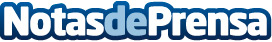 El Consorcio del Chorizo Español cierra el primer semestre con más de un millón de kilos etiquetadosLa Asociación prevé superar los 2,3 millones de kilos etiquetados a finales de año. El Consorcio publicó recientemente en su memoria anual en la que se presentaban los datos de 2018: más de dos millones doscientos treinta y nueve mil kilos de producto etiquetadoDatos de contacto:Patricia913022860Nota de prensa publicada en: https://www.notasdeprensa.es/el-consorcio-del-chorizo-espanol-cierra-el Categorias: Nacional Gastronomía Restauración Consumo http://www.notasdeprensa.es